Programme Name: Orphanage Visit	Date: 25-Jan-2020Time Duration: 4 HoursTotal Number of Participants: 45Venue: DoddaballapuraA philanthropic visit to an OrphanageA philanthropic visit to Open Shelter for Children (Orphanage) functioning in Doddaballapura town was organized on Saturday, the 25th January 2020. This unit is funded by ministry of Woman and Child development. NSS Volunteers had generated funds from fellow friends and staff members of our College to donate to Children of the Home. Stationery items, Sports Kits, Snacks all put together worth twenty thousands were donated. Volunteers accompanied by the Programme Officer Mr. Pachayappan were ferried to the Venue. Volunteers happily distributed all the things to the inmates. 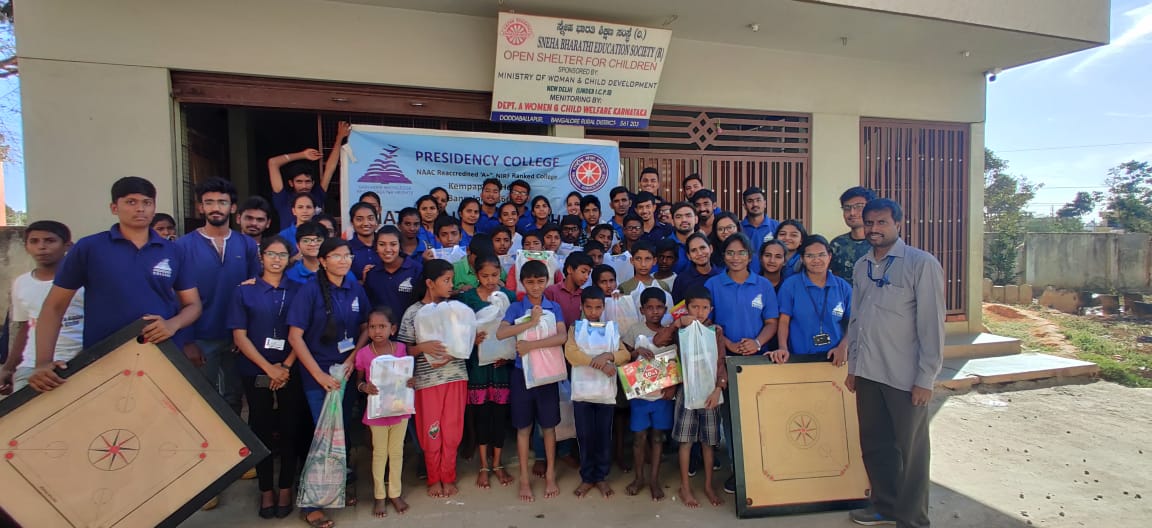 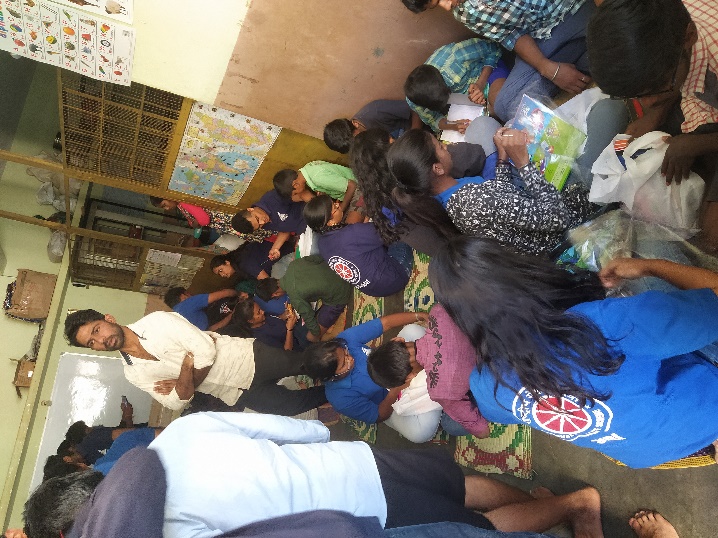 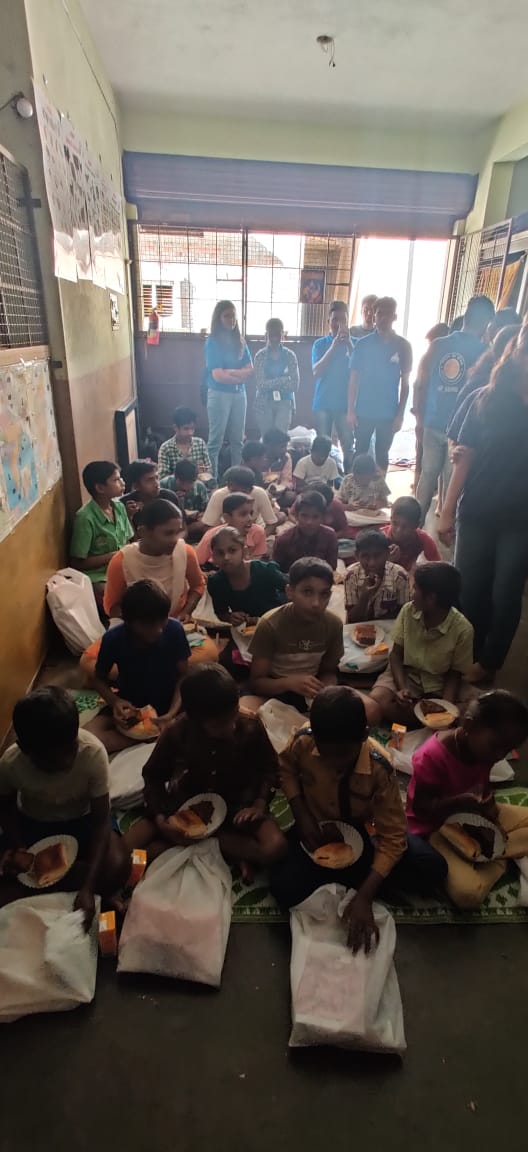 